 	Operator de date cu caracter personal, înregistrat la A.N.S.P.D.C.P. sub nr. 8341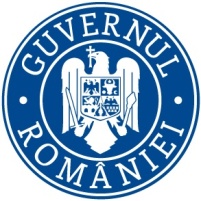 COMUNICAT DE PRESĂSinteza activităţii şi controalelor efectuate în domeniile relaţii de muncă și			securitate şi sănătate în muncă în luna IANUARIE 2020În perioada 01-31.01.2020, activitatea Inspectoratului Teritorial de Muncă Suceava a avut ca obiectiv principal realizarea Programului de acţiuni al Inspectoratului Teritorial de Muncă pe anul 2020, a obiectivelor stabilite potrivit Legii nr. 108/1999 republicată, Legii nr. 53/2003 republicată şi ale Legii nr. 319/2006, cu modificările şi completările ulterioare.În perioada mai sus menţionată, inspectorii de muncă din cadrul I.T.M. Suceava au efectuat 282 controale, din care 215 în domeniul relaţiilor de muncă şi 67 în domeniul securităţii şi sănătăţii în muncă. Pentru deficienţele constatate, au fost aplicate 159 sancţiuni contravenţionale în valoare totală de 222.000 lei.ACTIVITATEA DESFĂŞURATĂ ÎN LUNA IANUARIE1. Activitatea în domeniul relaţiilor de muncă:* În urma celor 215 controale efectuate, s-au aplicat 68 sancţiuni contravenţionale, valoarea amenzilor aplicate fiind de 210.500 lei. Au fost depistate 14 persoane care desfăşurau muncă nedeclarată, din care:- 4 persoane ale căror contracte individuale de muncă nu au fost transmise în registrul general de evidenţă a salariaţilor cel târziu în ziua anterioară începerii activității;- 1 persoană depistată la muncă în perioada în care are contractul individual de muncă suspendat;- 9 persoane depistate la muncă fără contracte individuale de muncă.Pentru muncă nedeclarată, au fost sancționați 13 angajatori, valoarea amenzilor aplicate fiind de 160.000 lei.Deficienţe frecvent constatate în domeniul relaţiilor de muncă:* neîncheierea în formă scrisă a contractelor individuale de muncă, anterior începerii raporturilor de muncă;* netransmiterea, în termenul legal, a contractelor individuale de muncă în registrul general de evidenţă a salariaţilor;*netransmiterea modificărilor intervenite în registrul general de evidenţă a salariaţilor;* nerespectarea prevederilor legale privind munca suplimentară;* nerespectarea dispoziţiilor legale referitoare la obligaţia de a ţine evidenţa orelor prestate de fiecare salariat;* nerespectarea prevederilor legale privind acordarea concediilor de odihnă;* nerespectarea prevederilor legale privind repausul săptămânal.2. Activitatea în domeniul securităţii şi sănătăţii în muncă:* În urma celor 67 de controale efectuate, s-au aplicat 91 sancţiuni contravenţionale în valoare totală de 11.500 lei. Principalele deficienţe constatate au fost:* nu s-a organizat activitatea de prevenire și protecție;* nu s-au înaintat listele cu substanțele chimice utilizate; * nu s-au autorizat din punct de vedere al securității și sănătății în muncă punctele de lucru;* nu s-au curățat de praf locurile și echipamentele de muncă;* nu s-a autorizat personalul pentru exercitarea meseriilor;* nu s-au stabilit programele de verificare și întreținere echipamente de muncă.  În luna ianuarie, la Inspectoratul Teritorial de Muncă Suceava au fost comunicate 24 evenimente. Ca urmare a interogării registrului general de evidenţă a salariaţilor, s-a constatat faptul că, la data de 01.01.2020, figurează ca fiind înregistrate 131.335 de contracte individuale de muncă active din care: -  121.938 pe durată nedeterminată;-      9.397 pe durată determinată. Cu deosebită consideraţie,Romeo BUTNARIUInspector ŞefInspectoratul Teritorial de Muncă Suceava Narcisa CIOLTANConsilier,Compartiment Comunicare şi Relaţii cu PubliculData, 19.02.2020